Çevrim-İçi Eğitime Kampüsten veya Uzak  Birimlerden  Bağlanma İşlemiBandırma  Onyedi Eylül Üniversitesi   Çevrim-içi eğitim hizmetlerinden yararlanmak için Kampüs içinde   uzaktan  çevrim-içi eğitimlere canlı veya kayıttan takip etmek için üniversitemiz wireless (kablosuz) hizmet sağlayıcısına   bağlanmanız gerekecektir. Üniversitemizin Kablosuz hizmet ağına nasıl katılabilirim ?Üniversitemizin kablosuz hizmet ağına katılabilmek için aşağıdaki  adresten kendinize öğrenci  e-posta adresi almanız gerekmektedir.eposta.bandirma edu.trBu adresi girip enter tuşuna bastığınızda karşınıza aşağıdaki görüntü gelecektir.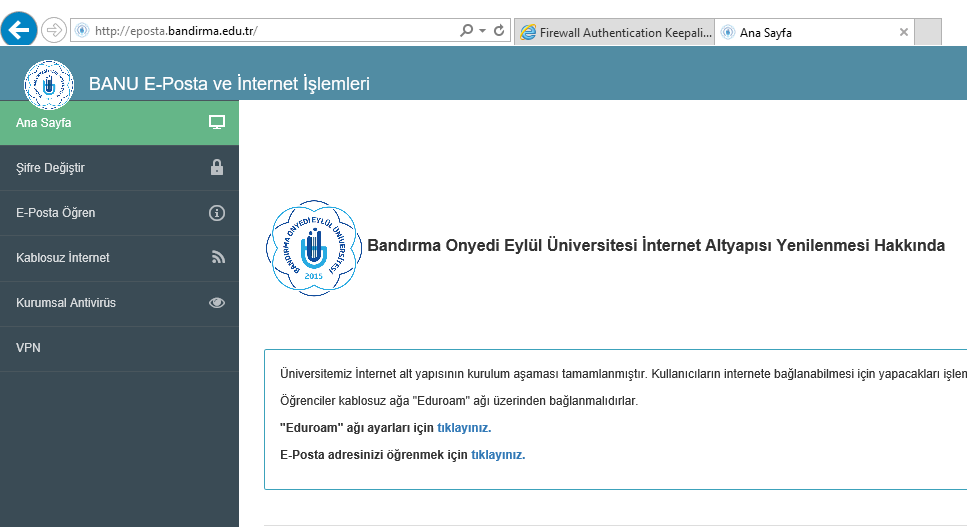 Bu görüntü kısmından aşağıda okla gösterilen   kısma tıklayabilirsiniz 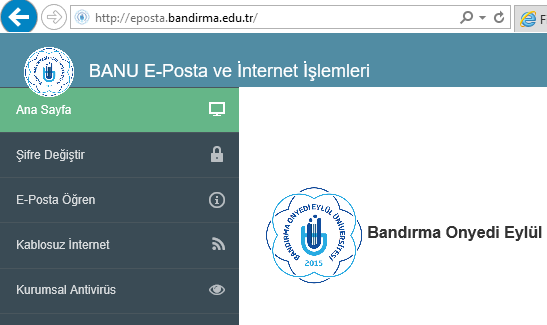 Daire içinde gösterilen yere tıkladıktan sonra karşınıza aşağıdaki ara yüz gelecektir.  Bu kısımda TC kimlik numaranızı girip tamam demeniz gerekmektedir.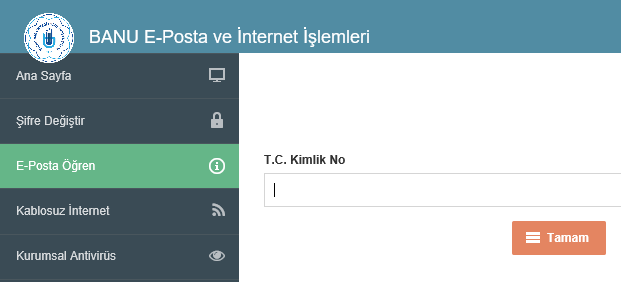 Bu işlemi girdikten sonra sonra  mail adresiniz adınızsoyadınız@ogr.bandirma.edu.trŞifrenizTckimliknumarası şeklinde   onaylı bir kısa cevap   gelecektir.Bu işlemi yaptıktan   ve mail bilgilerinizi aldıktan sonra  Eduroam   kablosuz servis sağlayıcısını  Mobil hattınızdan , notebook,  notepad veya  Fakülte/Meslek Yüksekokulu bilgisayarlarınızdan  bağlanabilirsiniz. Notebook veya  Fakülte/Meslek Yüksekokulu Laboratuvar Bilgisayarlarından internete bağlanma Fakülte/Meslek Yüksekokulu bilgisayarınızı  veya diğer internete bağlanacak olan cihazınızı  açtıktan sonra    aşağıdaki tarayıcılardan bir tanesini açıyorsunuz.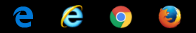 Karşınıza  çıkan sayfada  aşağıdaki bilgileri tarayıcı çubuğuna yazıp enter tuşuna bastığınızdawww.bandirma.edu.tr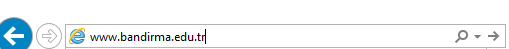 Karşınıza güvenlikle ilgili aşağıdaki arayüzün geldiğini görürsünüz.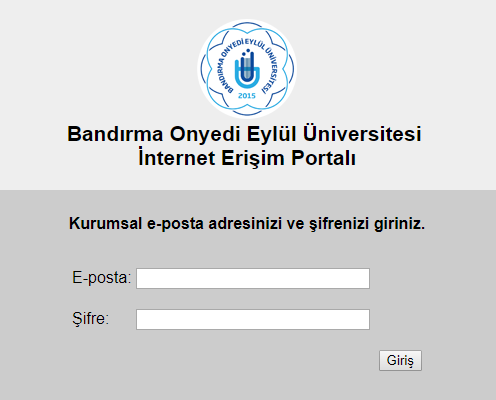 Fakülte/Meslek Yüksekokulundan aldığınız  e-posta ve şifreyi aşağıdaki  şekilde girip tamam dediğinizde  herhangi bir hata mesajı almadıysanız sisteme başarılı bir şekilde bağlanmış olursunuz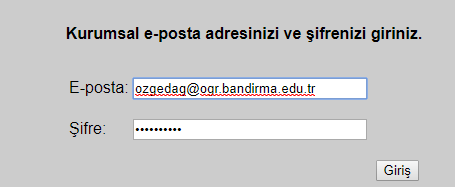 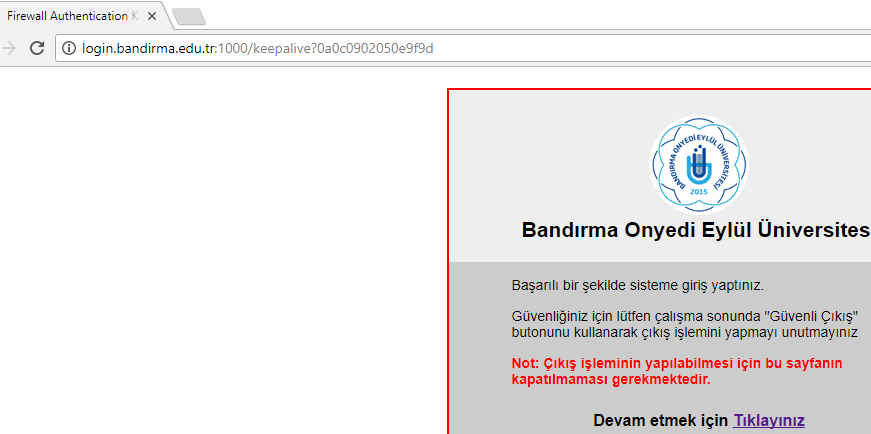 Devam etmek için tıklayınız diyerek işleminize devam edebilirsiniz.UZAKTAN EĞİTİM  DERSLERİNE  KATILMA		Uzaktan eğitim içinde yer alan çevrim-içi derslerine katılabilmek için  internet erişimi olan herhangi bir cihazınızla istediğiniz her yerden bağlantı yapabilirsiniz. Yukardaki gibi internete bağlanma işlemini yaptıktan sonra  aşağıdaki tarayıcılardan birini açarak  çevrim içi canlı derse katılabilirsiniz. Herhangi bir tarayıcıyı  açtıktan sonra karşınıza gelen komut satırına  aşağıdaki adresi verip enter tuşuna  basmanız gerekecektir.     lms.bandirma.edu.tr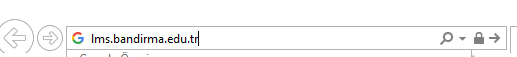 Bu adresi girdikten sonra enter tuşuna bastığınızda karşınıza aşağıdaki ara yüz gelecektir. 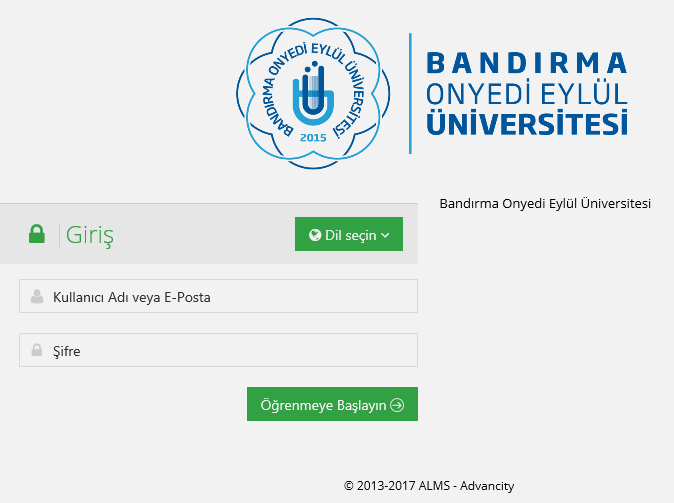 Bu kısımda    karşınıza gelen ekranda  OBS’ye giriş bilgilerinizi girerek sisteme giriş yapabilirsiniz. Aşağıdaki  örnek bilgileri   girerek  sisteme girişi sağlamış olursunuz.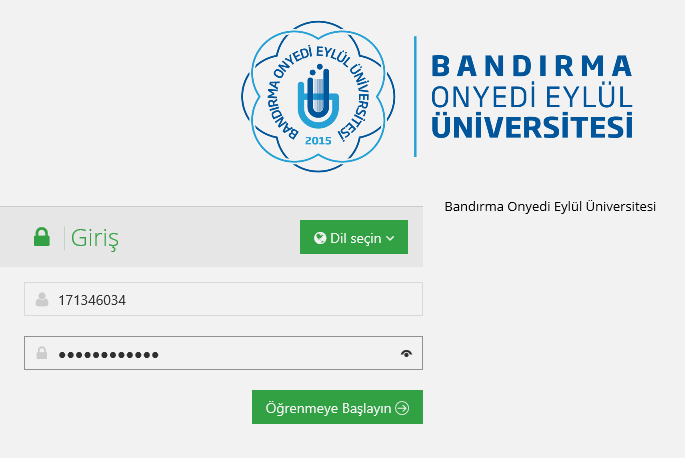 Öğrenmeye başlayın butonuna tıkladığınızda  Uzaktan Çevrim-içi  eğitim platformuna aşağıdaki gibi ulaşmış olursunuz. 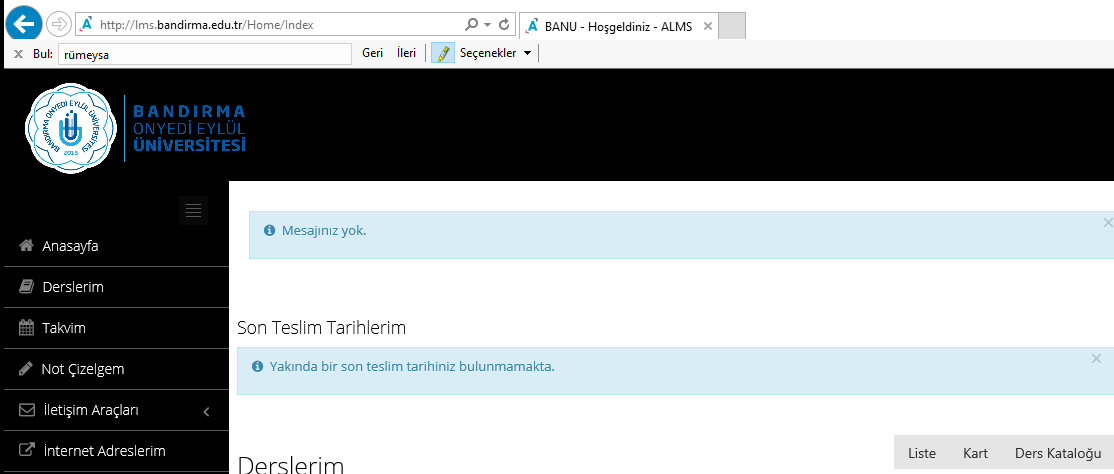 CANLI VEYA KAYITTAN DERSE  KATILIM Canlı  Katılım :  Ders saatinizde yukardaki satırlarda anlattığımız gibi sisteme giriş yapıp  derslerim kısmına tıkladığınızda karşınıza aşağıdaki görüntü gelecektir. 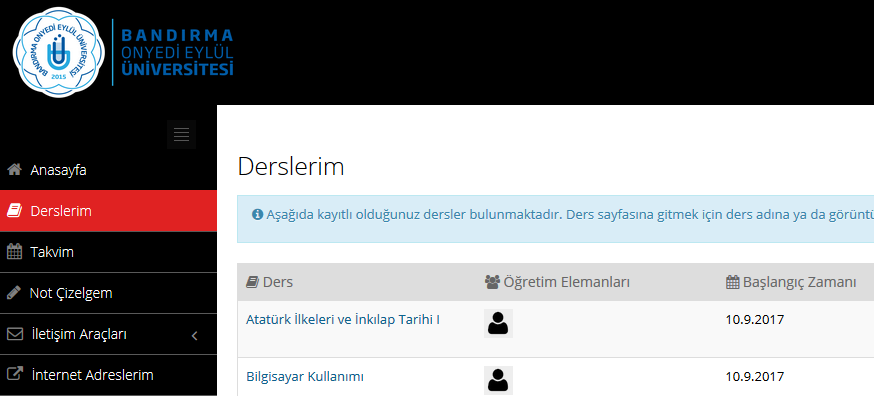 Bu kısımdan  Bilgisayar kullanımı dersinin üzerine tıkladığınıza ekran görüntüsü aşağıdaki gibi olacaktır. 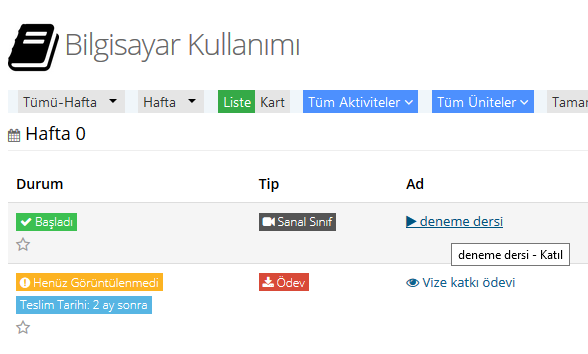 Bu kısımda daire içine alınmış olan yere Mouse ile tıkladığınızda  sanal sınıfın içine canlı olarak katılmış olacaksınız.  Daire içine tıkladıktan sonra karşınıza aşağıdaki gibi bir arayüz gelecektir.TEBRİKLER  CANLI  SINIFA  GİRMİŞ  OLDUNUZ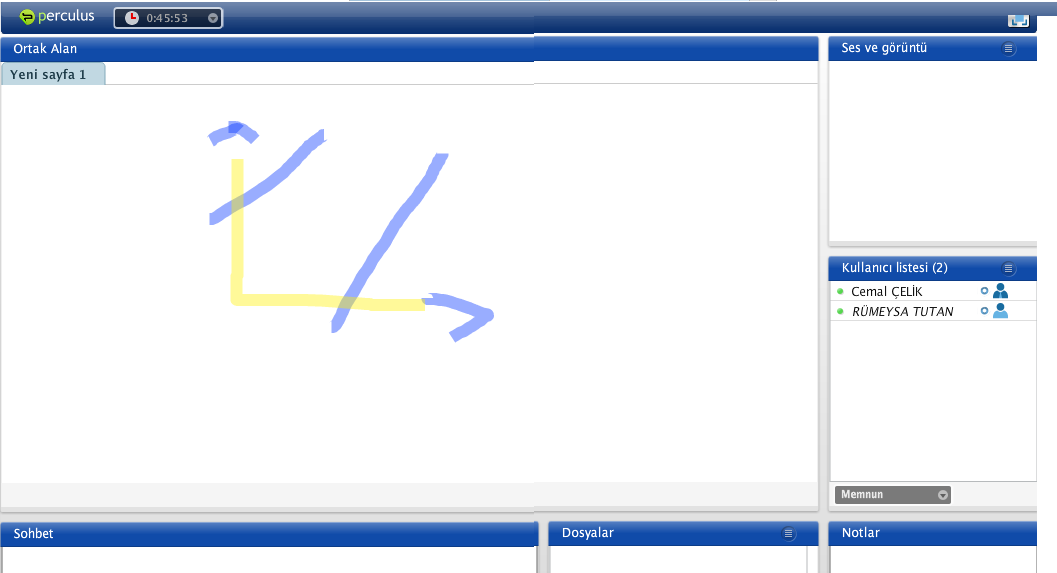 Öğretim elemanınızdan sağ tarafta söz isteyebilir, mesaj atabilir veya bir önceki menüye giderek ödevlerinizi kontrol edebilirisiniz.Uyarı : Eğer bu dersi kaçırsanız sonradan da  bu dersi izleyebilirsiniz. Bunun için bu ders ikonuna tıklamanız yeterli olacaktır 